
NJ SWIMMING TECHNICAL PLANNING COMMITTEE 
AGENDA
January 18, 2017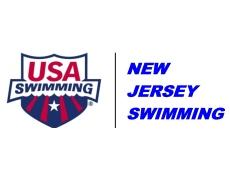          Call to Order         Additions to Agenda (New Business)         13&O Silv/Bronze “South” Championships          2018 Winter Champs Meet Formats          2018 Summer Qualifying Standards          2018 Summer Champs Meet Formats         Review of Policy & Procedure Updates          New Business          Next Meeting Date & Time – Wed, Feb. 14thAdjournment